                     Коммерческое предложение                на палатку «ЕНИСЕЙ-5ТУ 13.92.22-001-36139920-2019Палатка каркасная предназначена для размещения оперативно-спасательных групп и пострадавшего населения в местах происшествий техногенного и природного характера при любых погодных условиях и температуре окружающего воздуха от -40⁰ до +40⁰ С.Вместимостьна отдельных кроватях: 3-4 человек;на двухъярусных кроватях: 6 человек.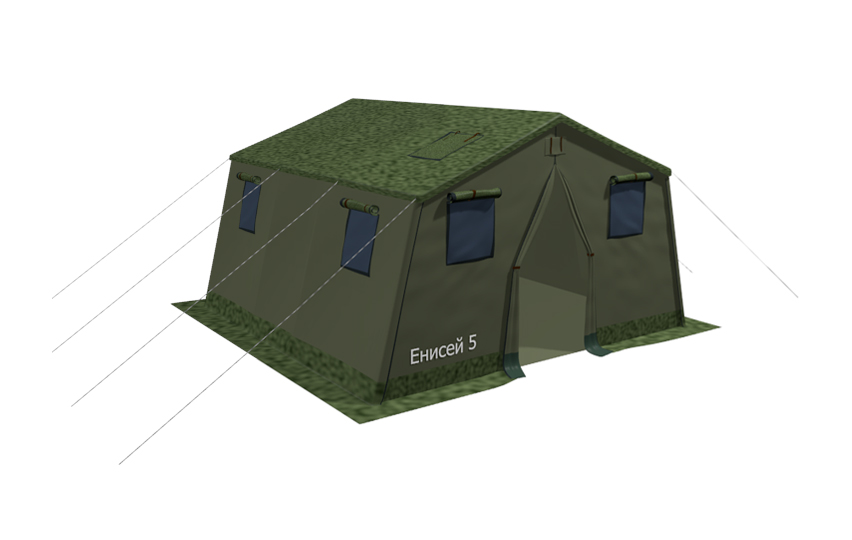 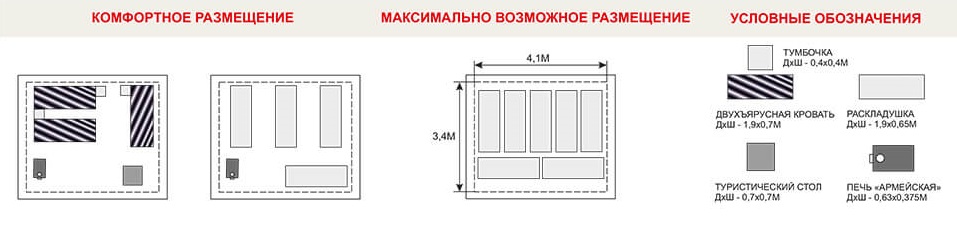 Внешний тент армейской палатки Енисей-5 состоит из крыши и боковых стенок. Материал крыши — армированный, непромокаемый, морозостойкий ПВХ 550 г/м2. Материал стенок — технологичная влагостойкая ткань Оксфорд 600 PU 3000 мм. Оксфорд не поддерживает горение и устойчив к ультрафиолету.Внутренний тент (доп. опция) в базовой комплектации малой армейской палатки Енисей-5 изготовлен из бязи отбеленной. Воздушная прослойка, которая образуется между внешним и внутренним тентами удерживает тепло в палатке, предупреждает образование конденсата на стенках и повышает ветроустойчивость. Внутренний тент палатки Енисей-5  дублирует конструктивные элементы внешнего тента.Пол (доп. опция)  изготавливается из материала с ПВХ-покрытием. Стальные унифицированные трубы каркаса имеют антикоррозийное покрытие. Окна снабжены противомоскитными сетками, пластиковым заполнением для защиты от брызг, и ветрозащитными шторками. Предусмотрена возможность установки печи. 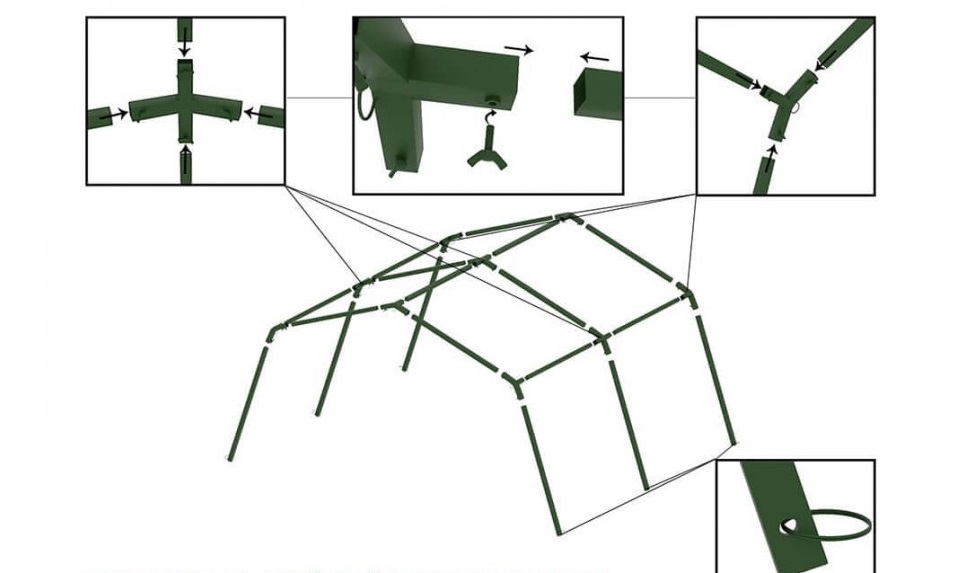 Особенность палатки Енисей-5 — это наличие дымохода, который позволит установить дровяную печь. Дымоход диаметром 115 мм. представляет собой вставку из термостойкой ткани, способной выдерживать температуру нагрева +1200 C и кольца из нержавеющей стали.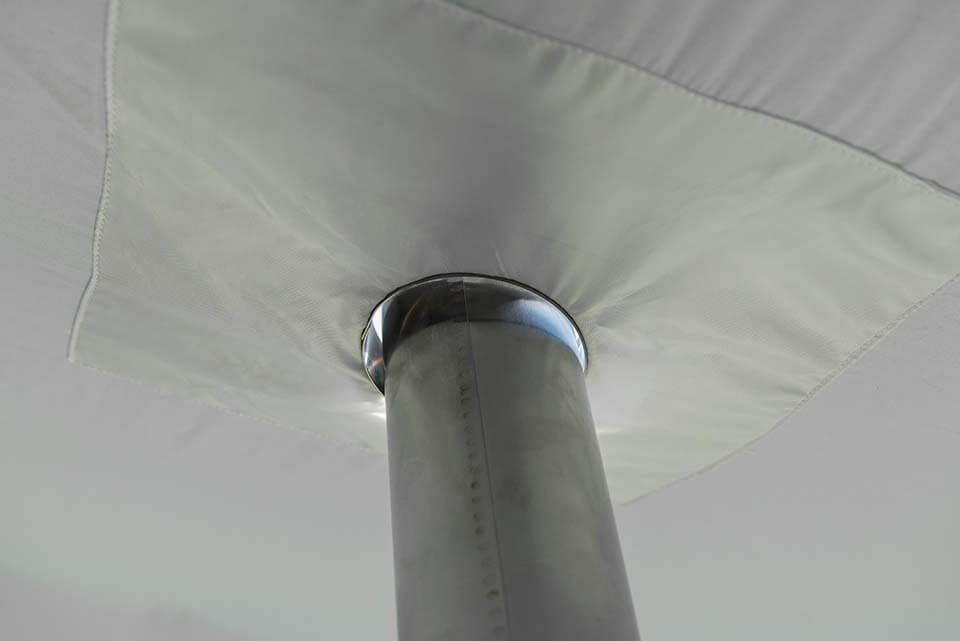 Быстрая сборка палатки осуществима силами 2-х человек. Таблица 1Допускаются отклонения общей массы палаток из-за колебания допусков массы первичных материалов, применяемых при изготовлении палаток.Основные материалы, используемые при изготовлении палатки:Таблица 2Цвет ниток соответствует цвету материала. Вместимость палатки: до 6 человек.Время развертывания (свертывания) палатки группой в количестве 2 человек летом – не более 10 минут, зимой – не более 15 минут.Комплектность:В комплект палатки входят: каркас, наружный намет, внутренний намет, пол, лист дымохода, оттяжки из шнура капронового, колы металлические, приколыши металлические, одиночный комплект запасных частей, инструментов и принадлежностей (ЗИП).    Конструкция палатки: двухскатная с наклонными стенами, каркас палатки изготовлен из стали с антикоррозионным защитным полимерным покрытием. Трубы соединяются крестовинами-переходниками с "барашковым" механизмом. Равная длина труб ускоряет процесс сборки палатки.Палатка оборудована двумя входами. Первый вход, состоит из анти москитной сетки и ткани внешнего тента. В боковой части входа нашита липа для установки распашной двери. Распашная дверь позволит получить доступ в палатку без использования молний на входах.Второй вход расположен на противоположной торцевой стороне. Вертикальная молния высотой 170 см., расположенная по центру, позволит открыть торцевой вход и разместить в палатке габаритные предметы или мебель.В нижней части тента расположена защитная юбка, шириной 25 см., которая предотвращает образование сквозняков, и сокращает потери теплаСборка деталей при установке палаток осуществляется в соответствии с руководством по эксплуатации.Меры предосторожности:Тщательно крепите палатку при сильных порывах ветра;Не допускайте к использованию лиц в нетрезвом состоянии и детей без присмотра взрослых;При эксплуатации печи в палатке не закрывайте окна и входы;Не рекомендуется использование печи в палатке при порывах ветра свыше 10 м/с;Не рекомендуется использование газового оборудования и устройств на жидком топливе.Перечень запасных частей и принадлежностей, входящих в комплект ЗИП, (предназначенного для текущего ремонта палатки в течение установленного срока эксплуатации), приведен в таблице 3.Таблица 3Палатка упакована в баулы с ручками.Ведомость комплектации палатки            Гарантийный срок эксплуатации палаток – не менее 12 месяцев.Гарантийный срок хранения палаток на складах – не менее 6 лет.Стоимость палатки Енисей-5 в полном комплекте 94 800 руб. (склад г. Красноярск).Так же Вы можете приобрести палатки Енисей-5 в различной комплектации:Стоимость палатки Енисей-5 (наружный намет, каркас, веревочные оттяжки, колья металлические в грунт)- 64 800 руб.Внутренний намет – 16 800 руб.Пол ткань ПВХ – 13 200 руб.Отгрузка г. КрасноярскПоказателиРазмеры Длина, м3,4 / 3,9 (по наружной юбке)Ширина, м4,1 / 4,6 (по наружной юбке)Высота боковой стенки, м1,6Высота до гребня, м2,3Площадь пола палатки, кв. м.13,94Масса палатки, кг76Вид упаковки3 баулаРазмер упаковочного чехла, мКаркас - 1,7 х 0,15 х 0,15 м. Внешний тент - 1,25 х 0,4 х 0,4 м. Внутренний тент - 1,25 х 0,3 х 0,3 м. Общий габарит: 3 сумки - 0,35 м3№п/пНаименование материалаНазначение материала12341.Материал с ПВХ-покрытием  ТУ 8729-094-00300179-2004 или ТУ 8729-077-00300179-2004 или ТУ ВУ 200048573.184-2010Для изготовления  пола. 2.Материал с ПВХ-покрытием ТУ 8729-094-00300179-2004 или ТУ 8729-077-00300179-2004 или ТУ ВУ 200048573.184-2010Для изготовления крыши наружного намёта3Материал ОКСФОРД 600D c PU3000ТУ 13.92.22-001-36139920-2019Для изготовления стенок наружного намёта4.Бязь отбеленная ГОСТ 29298-2005.Для изготовления внутреннего намета5.Материал ОКСФОРД 600D c PU3000ТУ 13.92.22-001-36139920-2019Для изготовления упаковочных мешков и чехлов6.Стальная труба 30 х 30 х 1,5 ммГОСТ 8639-82Для изготовления переходников7.Стальная труба 25 х 25 х 1,5 ммГОСТ 8639-82Для изготовления продольных стяжек 8.Арматура стальная А-3 12 мм ГОСТ 5781-82Для изготовления колов9.Арматура стальная А-3 6 мм ГОСТ 5781-82Для изготовления приколышей№ п/пНаименование запасных частей, инструментов и принадлежностейКоличество запасных частей, инструментов и принадлежностей в комплектеНазначение1234Материал внутреннего намета1м² (5 отрезов, размером 0,20м²)Ремонт внутреннего наметаМатериал внешнего намета1м² (5 отрезов, размером 0,20м²)Ремонт внешнего намета№п/пНаименованиеКол-во, шт.1Звено соединительное с упругим фиксатором 182Переходник93Намет внешний14Намет внутренний15Пол16Приколыш67Кол108Оттяжка  м.409Распашная дверь110Комплект ЗИП111Руководство по эксплуатации1